Week by Week #3 – Due ________________  				Name___ _________________Put your final answer in the box. All work must be shown neatly on a separate piece of paper!NO CALCULATOR – even to check 	NO CALCULATOR – even to check 1In 1 week Ed works 4 days, 3 hours a day, for $12 per hour, and 2 days, 6 hours a day, for $15 per hour.  Evaluate: 12(4 ∙ 3) + 15(2 ∙6) to find Ed’s weekly earnings.  2Katherine is very interested in cryogenics (the science of very low temperatures). With the help of her science teacher she is doing an experiment on the affect of low temperatures on bacteria. She cools one sample of bacteria to a temperature of -51°C and another to -76°C. What was the temperature difference in the two experiments?3If it is -25F in Rantoul and it is 75F in Honolulu, what is the temperature difference between the two cities?4The daily change in the stock market for the week was +4, -8, -2, +14, -13. What was the average change for the week?5A submarine dove 836 ft. It rose at a rate of 22 ft per minute. What was the depth of the submarine after 12 minutes?6As of February 2000, 14.6 million household in Canada were online.  This is 10.1 million more households online than in Australia.  How many households were online in Australia in 2000?  7The Library of Congress is the largest library in the world.  It has 24 million books, which is 8 million more than the National Library of Canada has.  How many books does the National Library of Canada have?  8A monkey sits on a limb that is 25 ft above the ground. He swings up 10 ft, climbs up 6 ft more then jumps down 13 ft. How far off the ground is the monkey now?9 = 2515Estimate to the nearest whole # 43.07 – 3.912 1022.57  +  7.4 =16r + 12 = 2911  -   = 17Nearest hundredth:  0.0341?12Find 37%  of  400 =18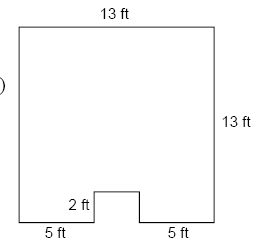 Find the perimeter of the figure below.Right angles at all vertices13Write the prime factorization of 15314Find the LCM of 8 and 6